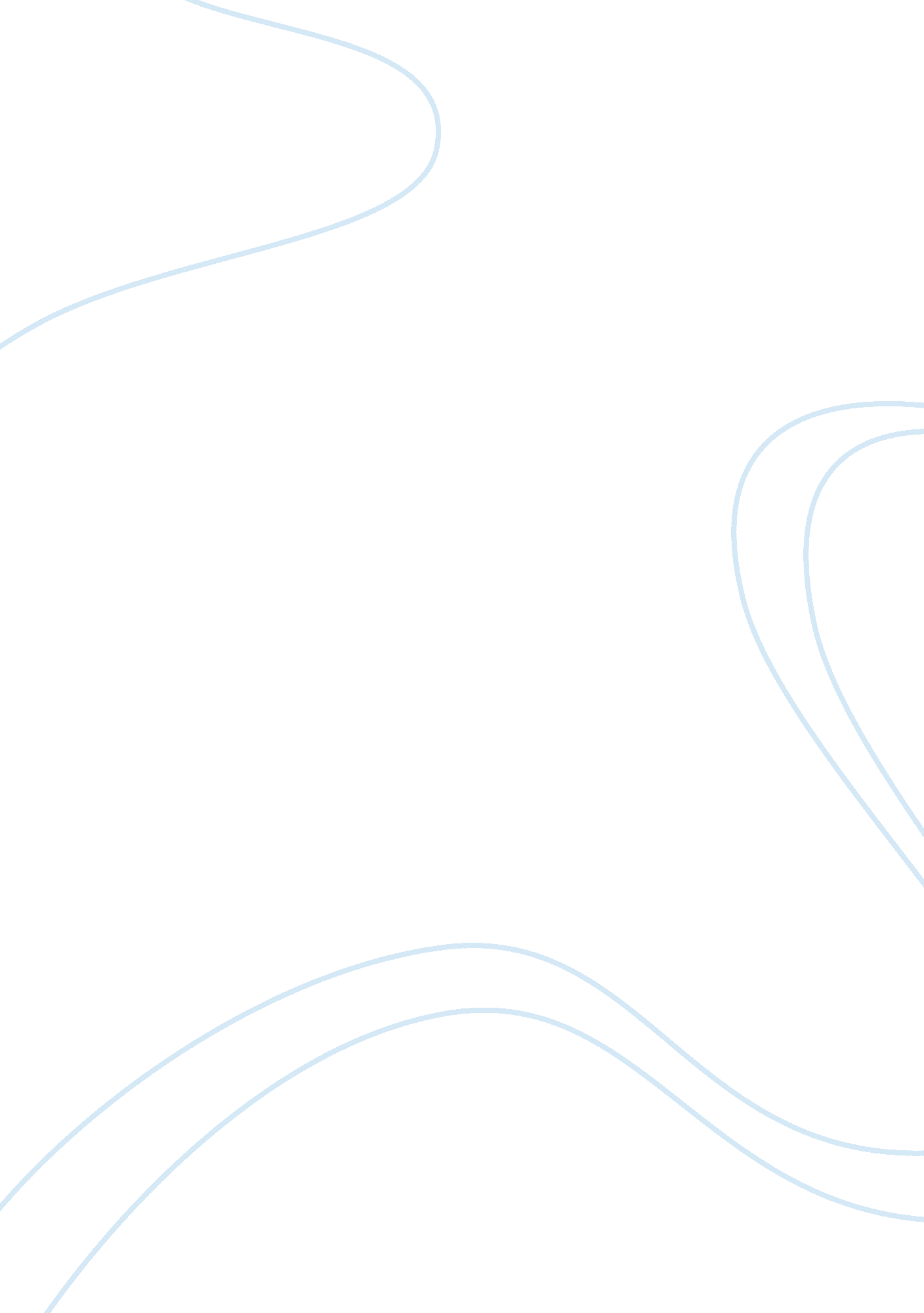 The kkk and the issue of hate crimes essayCountries, United States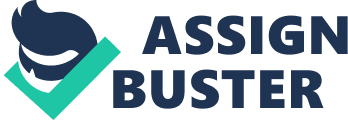 There are many problems that need to be addressed in today’s society. Problems exist that have yet to be solved. The issue I will be explaining is the “ KKK” also known as the Ku Klux Klan. The Ku Klux Klan is an organization in the United States that stands for white supremacy, white nationalism, and anti-immigration. The Ku Klux Klan has expressed it’s feelings and intentions in the past by terrorism. The Ku Klux Klan has been around for a long time. It was started in the mid 1800’s, and has been changed around a few time since. The first Ku Klux Klan was located in the south came to be when radical republicans gave the slaves their freedom. The Ku Klux K was angry and focused it’s violence on the republicans, which caused white Democrats to regain power in the southern states. The second Ku Klux Klan was founded in the early 1900’s and focused on preaching racism, anti-communism, and wanted to fix the corrupt politics of America. The third Ku Klux Klan is the organization that continues to this very day and was created in the mid 1900’s. It stands for white supremacy and extreme racism. The Ku Klux Klan has never treated African Americans as free citizens since the beginning of it’s existence. Freedom and equal rights are some of the main foundations America is built on. The Ku Klux Klan is against equal rights because of it’s beliefs in that white people should reign supreme above all others. This is a problem because their beliefs go against American which cause them to do acts of violence and terrorism. The Ku Klux Klan has an estimated five thousand or more members nation wide. That means at least five thousand possible people to cause harm to America, whether it large scale or not. A solution to getting rid of the Ku Klux Klan is educating our youth about equal rights and just because you look or sound different does not mean that you treat them different, so that racism becomes less and less of an issue. This will cause the strength of the Ku Klux Klan to be deminished and will help make way to a racism free tomorrow. Another way to will help solve the problem of the Ku Klux Klan is publicly expressing how Americans want their country to be racism free and terrorist free. Banning the Ku Klux Klan from areas in which they are causing harm is a healthy solution to consider when faced with an encounter. There are two sides to every side of a story, but both sides aren’t always right. People used to hold so much power over other people they could literally tell them to do whatever they wanted and the person had to do it no questions asked. Times have changed and there is now equal rights for all citizens in America. I’ve learned that racism is still a ongoing issue in America. The issue has created the Ku Klux Klan. The Ku Klux Klan has done nothing but gave people a reason to keep racism alive and commit crimes and violent acts against today’s society. It is my opinion that the Ku Klux Klan must be disbanded and groups like it should not be allowed to formally exist in America. If we allow the Ku Klux Klan and groups like it to exist then I believe we will only see more bad things to come from them. Overall the Ku Klux Klan is a very biased organization that only brings harm to America and must be stopped. Stopping the Ku Klux Klan begins with getting rid of racism because that is what the Klan feeds off of. Eliminating the Ku Klux Klan will not only help America become more racism free, it will also open the eyes of the world and show them that nothing good comes from racism. When eliminating racism brings peace and closer and more comfertable population as a whole other countries may begin to notice, thus helping rid the world of racism and white supremacist groups like the Ku Klux Klan. 